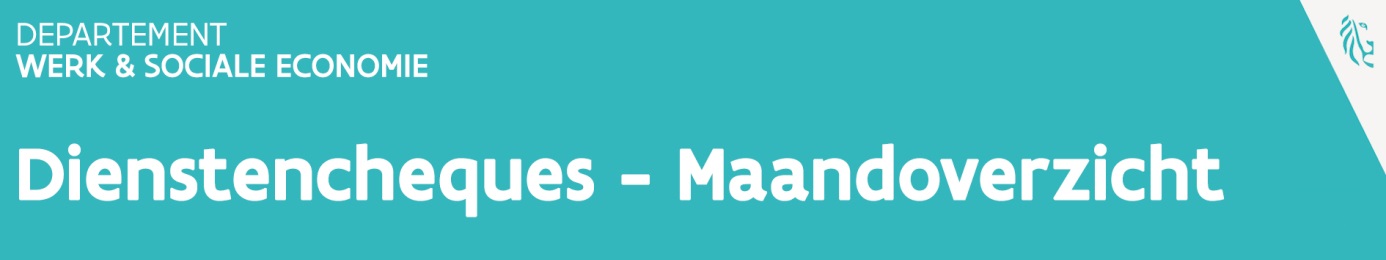 Juli 2017Bron: Sodexo, DWSESinds januari 2017 staat het Vlaams Gewest 1 jaar in voor het beheer van het systeem van dienstencheques. Na het overgangsjaar is het systeem over het algemeen stabiel gebleven. In juli 2017 stellen we opnieuw een lichte groei vast van het stelsel tot cumulatief 3,62% ten opzichte van de eerste 7 maanden van 2016. Ook het aandeel elektronische dienstencheques kende een degelijke groei en steeg voor het eerst boven de 50% uit tot 52,59%.Wat zijn dienstencheques?Het systeem van dienstencheques, ontstaan in 2004, behoort sinds 1 juli 2014 tot de Vlaamse bevoegdheden. Een dienstencheque is een betaalmiddel dat particulieren (gebruikers) die gedomicilieerd zijn in het Vlaams Gewest toelaat om diensten van huishoudelijke aard aan erkende ondernemingen te betalen. Deze diensten zijn beperkt tot:Activiteiten in de woonplaats van de gebruiker: schoonmaken van de woning met inbegrip van de ramen, wassen en strijken, kleine occasionele naaiwerken, bereiden van maaltijden;Activiteiten buiten de woonplaats van de gebruiker: boodschappendienst, begeleid vervoer van personen met beperkte mobiliteit, strijken met inbegrip van verstelwerk van het te strijken linnen.Meer informatie met betrekking tot de reglementering van dienstencheques is te vinden op http://www.werk.be/online-diensten/dienstencheques.  Hoeveel kost een dienstencheque?In mei 2017 werd de spilindex overschreden. Bijgevolg wordt ook de inruilwaarde van de dienstencheque verhoogd met 2% van 73% van de voorgaande inruilwaarde. Dit geldt voor alle cheques die sinds 1 juni 2017 werden uitgegeven.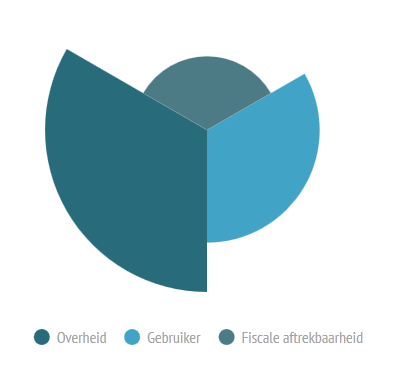 Voor elk uur dat een dienstencheque-werknemer presteert krijgt de dienstencheque-onderneming voor deze cheques 22,69 EUR, verdeeld als volgt: EUR 13,69 wordt rechtstreeks betaald door de overheid aan de dienstencheque-onderneming in de vorm van een subsidie. EUR 9 wordt rechtstreeks betaald door de gebruiker aan de dienstencheque-onderneming.EUR 2,7 wordt terugbetaald aan de gebruikerAangekochte en uitbetaalde dienstencheques In onderstaande tabellen en grafieken worden het aantal aangekochte en uitbetaalde dienstencheques afgebeeld voor de beschikbare maanden van 2016-2017.Aantal aangekochte en uitbetaalde dienstencheques, Vlaanderen, 2016-2017 Bron: SodexoBron: SodexoAandeel elektronische dienstenchequesDienstencheques worden aangeboden in papieren en elektronisch formaat. In juli 2017 merken we een degelijke stijging van het aandeel elektronische dienstencheques. Hierdoor komt het aandeel voor het eerst boven de 50% uit.Het aandeel elektronische dienstencheques evolueerde positief de voorbije maanden. In onderstaande grafiek wordt de evolutie van dit aandeel weergegeven vanaf 2016. OndernemingenDienstencheques mogen enkel aangewend worden bij erkende Dienstencheque-ondernemingen. Een dienstencheque-erkenning wordt aangevraagd bij het Departement Werk en Sociale Economie en verleend door de Vlaamse Minister van Werk. Na een initiële forse groei heeft het aantal erkenningen tijdens de voorbije jaren zich gestabiliseerd, zoals afgebeeld in onderstaande grafiek.In juli 2017 werden geen nieuwe erkenningen toegekend, maar er werden wel 5 vrijwillige intrekkingen doorgevoerd. Bijgevolg staat de teller van het aantal erkende ondernemingen met maatschappelijke zetel in het Vlaams Gewest op 890.Actieve dienstencheque-ondernemingen met erkenning in het Vlaams Gewest naar gewest van maatschappelijke zetel (MZ), 2005- 2017Bron: DWSEDienstenchequesSituatie eind juli 2017DienstenchequesSituatie eind juli 2017Aangekochte cheques tijdens de maand5.739.264Aan de ondernemingen uitbetaalde cheques tijdens de maand6.463.771Aandeel elektronische dienstencheques52,59%Groei uitgegeven cheques ten opzichte van jaar voordien3,62%Erkende ondernemingen890Uitgaven€96.133.950,22016Aantal uitbetaaldAantal aangekocht DCHjan/161.549.0747.061.930feb/162.908.2256.884.889mrt/165.184.1997.186.076apr/166.387.5186.941.279mei/166.130.7907.004.270jun/167.220.0397.282.131jul/167.233.4185.287.143aug/164.657.9526.050.847sep/166.766.2207.220.824okt/167.155.1167.047.431nov/166.505.7266.810.457dec/168.235.8497.025.277 2017Aantal uitbetaaldAantal aangekocht DCHjan/176.259.375 7.786.053 feb/176.717.3996.870.408mrt/177.971.383 7.590.035 apr/176.765.4486.569.349mei/177.385.7177.500.646jun/177.371.3597.317.424jul/176.463.7715.739.264Totaal48.934.452 49.373.179 